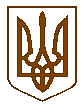 УКРАЇНАБілокриницька   сільська   радаРівненського   району    Рівненської    областідруга чергова сесії восьмого скликання РІШЕННЯвід  24 грудня  2020 року                                                                         № 69Про затвердження проекту землеустрою та передачу земельної ділянки в оренду ФОП Савчук Галині Григорівні для розміщення, будівництва, експлуатації та обслуговування будівель і споруд об’єктів передачі електричної та теплової енергіїв с.Біла Криниця  та затвердження втратсільськогосподарського та лісогосподарського виробництва	Розглянувши проект землеустрою щодо відведення земельної ділянки в оренду ФОП Савчук Галині Григорівні та керуючись пунктом 34 частини першої статті 26 Закону України “ Про місцеве самоврядування в Україні ”, статей 12, 93, 124 Земельного кодексу України, за погодження постійної комісії з питань архітектури, містобудування, землевпорядкування та екологічної політики, сесія Білокриницької сільської ради                                                         В И Р І Ш И Л А :Затвердити проект землеустрою щодо відведення земельної ділянки (кадастровий номер   5624680700:02:006:1659) в оренду ФОП Савчук Галині Григорівні терміном на 10 років для розміщення, будівництва, експлуатації та обслуговування будівель і споруд об’єктів передачі електричної та теплової енергії за адресою Рівненська область Рівненський район с. Біла КриницяПередати ФОП Савчук Галині Григорівні земельну ділянку в оренду терміном на 10 (десять) років площею 0,0012 га,  за рахунок земель запасу сільськогосподарського призначення, (сільськогосподарські угіддя – рілля) розташованої у межах села Біла Криниця на території Білокриницької сільської ради Рівненського району Рівненської області для розміщення, будівництва, експлуатації і обслуговування будівель та споруд об’єктів передачі електричної та теплової енергії. Затвердити згідно із постановою Кабінету Міністрів України від 07 листопада 1997 року № 1279 “ Про розміри та Порядок визначення втрат сільськогосподарського виробництва, які підлягають відшкодуванню ” втрати сільськогосподарського виробництва ФОП Савчук Галині Григорівні в сумі 78  грн., спричинені вилученням 0,0012 га сільськогосподарських угідь – ріллі із земель сільськогосподарського призначення Білокриницької сільської ради для розміщення, будівництва, експлуатації і обслуговування будівель та споруд об’єктів передачі електричної та теплової енергії. ФОП Савчук Галині Григорівні втрати сільськогосподарського виробництва в сумі 78 грн., в двомісячний термін перерахувати бюджету Білокриницької сільської ради Рівненського району на рахунок № UA 768999980334179848000017300 МФО 820172 ЄДРПОУ 04387125, код надходжень 21110000 у відділенні Державної казначейської служби України в Рівненському районі.Орендну плату встановити в розмірі 12% від нормативно – грошової оцінки.Заключити договір оренди земельної ділянки згідно чинного законодавства.Дотримуватись обов’язків землекористувачів земельних ділянок у відповідності до ст. 96 Земельного кодексу України.Контроль за виконанням даного рішення покласти на постійну комісію з питань архітектури, містобудування, землевпорядкування та екологічної політики сільської ради.Сільський голова                                                                  Тетяна ГОНЧАРУК